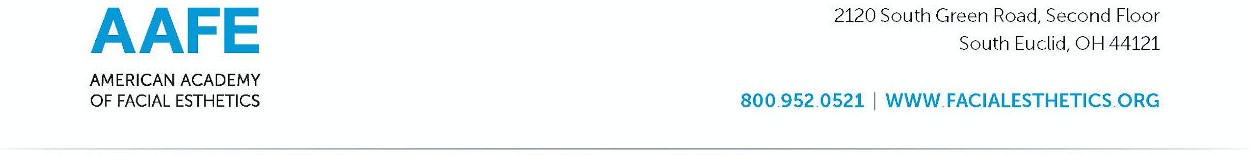 PDO THREADS PRE-TREATMENT INSTRUCTIONSThe patient should be in overall good health. A full medical and dental history must be performed on all patients for optimal results.If you develop a cold sore, blemish, rash, etc. in the treatment area prior to your appointment you must reschedule. Let us know if you are prone to cold sores – a pre-operative medication may help prevent an outbreak after treatment.If you have a special event or vacation coming up, schedule your treatment at least 4 weeks in advance.Avoid alcohol, caffeine, Motrin, ginkgo biloba, garlic, flax oil, cod liver oil, vitamin A, vitamin E, fatty acids, and niacin supplements 24 hours before your treatment. These supplements/medications thin the blood and increase the risk for bleeding/bruising. Do not discontinue prescribed blood thinners without speaking to your PCP.Discontinue Retinols or any prescription strength face creams for 2 days before and 2 days after treatment.